OpeningVaststelling agendaVerslag wijkraadsvergadering 12 maart 2018. Zie website, onder Wijkraad. Ingekomen/uitgaande stukken en mededelingen dagelijks bestuur.Pride beroep 10/4.Verantwoording subsidie 1e kwartaal 2018 (4 bijlagen pdf).Conceptbrief aan ombudsman (Albertien, bijgesloten email met bijlagen). 
Voorstel Buurtenoverleg .Huisvesting – schikking - vervolgstappen . Grastegels (Ton Mol).MUPI’s – bijdragen bezwaarschrift. Bezwaar moet uiterlijk 25/4 weg. Wijkraad, huidige bestaat in oktober 3 jaar. Verkiezingen of wat? Eerste gedachten.Buurtenronde.Rondvraag.Vaststellen volgende vergadering en sluiting 
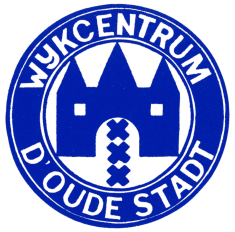 Agenda Wijkraadsvergadering16 april 2018, aanvang 20:00 uur